Mẫu eCBCCVC-BNV/2016Đơn vị quản lý CBCCVC: …........................................................................................................Đơn vị sử dụng CBCCVC: ...........................................................................................................I. THÔNG TIN CHUNG1. Họ và tên khai sinh (chữ in hoa): …..................................................................................................2. Họ và tên gọi khác: ….................................3. Giới tính (nam, nữ,...): …...........................................4. Sinh ngày …… tháng ….. năm …............5. Nơi sinh: ….....................................................................6. Quê quán:- Theo hồ sơ gốc: …...............................................................................................................................- Theo đơn vị hành chính hiện nay: .......................................................................................................7. Nơi đăng ký hộ khẩu thường trú: ......................................................................................................8. Nơi ở hiện nay: …...............................................................................................................................9. Số CMND/thẻ căn cước: …............................. Ngày cấp: …..../ …../...... Nơi cấp: …........................10. Số định danh cá nhân: ….....................................11. Số sổ BHXH: ….............................................12. Dân tộc: …...................13. Tôn giáo: …............................14. Tình trạng hôn nhân: …....................II. TUYỂN DỤNG, QUÁ TRÌNH CÔNG TÁC15. Ngày tuyển dụng lần đầu: …./......../...........16. Nghề nghiệp trước khi tuyển dụng: ….....................17. Cơ quan tuyển dụng: …........................................18. Vị trí tuyển dụng: ….......................................19. Ngày vào cơ quan hiện nay: …../....../........20. Công việc chính được giao: …................................21. Năng lực sở trường: ….....................................................................................................................22. Tóm tắt quá trình công tác:III. LƯƠNG, PHỤ CẤP, CHỨC VỤ23. Mã ngạch/chức danh nghề nghiệp: ….............................................................................................24. Tên ngạch/chức danh nghề nghiệp:…..............................................................................................25. Ngày bổ nhiệm ngạch/chức danh nghề nghiệp:..../....../...........26. Bậc lương: …..............27. Hệ số lương:.................. 28. Ngày hưởng bậc: ….../….…./.....................29. Phần trăm hưởng: …...........%         30. Ngày nâng lương tiếp theo: …../ …../ …..............................31. Phụ cấp thâm niên vượt khung (TNVK):......%. 32. Ngày hưởng phụ cấp TNVK: …../…….../...........33. Chức vụ (chức danh) hiện tại: ….................................34. Ngày bổ nhiệm: …......../ …..../..................34.1. Ngày bổ nhiệm lại:......../....../.............. 35. Hệ số phụ cấp chức vụ: ….............................................36. Chức vụ đang được quy hoạch: ….....................................................................................................37. Chức vụ (chức danh) kiêm nhiệm: …..................................................................................................38. Các loại phụ cấp khác:39. Quá trình lương:IV. TRÌNH ĐỘ, ĐÀO TẠO, BỒI DƯỠNG40. Trình độ giáo dục phổ thông: ….............................. Hệ bổ túc văn hóa: □41. Trình độ chuyên môn cao nhất: …............................................................................................42. Ngoại ngữ: Anh: …..., Đức:.... Nga: …..... Pháp: ….... Trung Quốc: …. Ngoại ngữ khác: ….....43. Tin học: □ A  □ B  □ C □ Chuẩn kỹ năng cơ bản  □ Chuẩn kỹ năng nâng cao  Khác ….....44. Trình độ lý luận chính trị:       □ Sơ cấp          □ Trung cấp      □ Cao cấp45. Trình độ quản lý nhà nước:   □ Cán sự         □ CV                 □CVC              □ CVCC46. Bồi dưỡng quốc phòng - an ninh: □            47. Tiếng dân tộc thiểu số: ….............................48. Chức danh khoa học: …....................... 49. Năm phong chức danh: ….....................................50. Học vị cao nhất: …................. năm: ….............. chuyên ngành ….............................................51. Đào tạo, bồi dưỡng về chuyên môn, nghiệp vụ, lý luận chính trị, ngoại ngữ, tin học, chứng chỉ bồi dưỡng nghiệp vụ chuyên ngành, chứng chỉ theo tiêu chuẩn chức danh nghề nghiệp, v...v...V. KHEN THƯỞNG, KỶ LUẬT52. Khen thưởng (hình thức cao nhất, năm nào): ….....................................................................53. Số quyết định khen thưởng: …..... ngày …/.../..... 54. Cấp ký quyết định khen thưởng: ….....55. Kỷ luật (hình thức cao nhất, năm nào): …................................................................................56. Số quyết định kỷ luật: ….............. ngày …/.../............. 57. Cấp ký quyết định kỷ luật: …........VI. ĐẶC ĐIỂM LỊCH SỬ BẢN THÂN, QUAN HỆ GIA ĐÌNH58. Đặc điểm lịch sử bản thân:58.1. Khai rõ: bị bắt, bị tù (từ ngày tháng năm nào đến ngày tháng năm nào, ở đâu), đã khai báo cho ai, những vấn đề gì? Bản thân có làm việc trong chế độ cũ (cơ quan, đơn vị nào, địa điểm, chức danh, chức vụ, thời gian làm việc...).….................................................................................................................................................….................................................................................................................................................….................................................................................................................................................58.2. Tham gia hoặc có quan hệ với các tổ chức chính trị, kinh tế, xã hội nào ở nước ngoài (làm gì, tổ chức nào, đặt trụ sở ở đâu...)?….................................................................................................................................................….................................................................................................................................................….................................................................................................................................................58.3. Có thân nhân (cha, mẹ, vợ, chồng, con, anh chị em ruột) ở nước ngoài (làm gì, địa chỉ...)?….................................................................................................................................................….................................................................................................................................................….................................................................................................................................................59. Quan hệ gia đình:59.1. Về bản thân: Cha, mẹ, vợ (hoặc chồng), các con, anh chị em ruột59.2. Về bên vợ (hoặc chồng): Cha, mẹ, anh chị em ruột vợ (hoặc chồng)VII. THÔNG TIN KHÁC60. Ngày tham gia các tổ chức chính trị - xã hội:…../...../...... và làm việc gì trong đó: …...................….........................................................................................................................................................61. Ngày vào Đảng:..../…..../…....... 62. Ngày chính thức:….../…..../.........63. Số thẻ Đảng: …...........64. Ngày ra khỏi Đảng:.../….../.......... 65. Ngày kết nạp Đảng lần hai:..../.../ ….................66. Chức vụ Đảng: ….......................... 67. Chi bộ đang sinh hoạt Đảng: …....................................68. Ngày nhập ngũ:..../.../........... 69. Ngày xuất ngũ:.../...../....... 70. Quân hàm cao nhất: …...........71. Danh hiệu Nhà nước phong tặng: …..........................................................................................72. Thương binh hạng: …../........ 73. Hình thức thương tật: …........................................................74. Đối tượng chính sách: ….............................................................................................................75. Đại biểu Quốc hội: □            76. Đại biểu HĐND: □  cấp tỉnh   □  cấp huyện    □   cấp xãVIII. KẾT QUẢ ĐÁNH GIÁ, PHÂN LOẠINHẬN XÉT, ĐÁNH GIÁ CỦA CƠ QUAN, ĐƠN VỊ QUẢN LÝ VÀ SỬ DỤNG CÁN BỘ, CÔNG CHỨC…...................................................................................................................................................…...................................................................................................................................................…...................................................................................................................................................MẪU PHIẾU THU THẬP THÔNG TIN CƠ SỞ DỮ LIỆU CÁN BỘ, CÔNG CHỨC, VIÊN CHỨC(Dùng để cập nhật Phần mềm/CSDL CBCCVC)…..............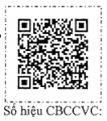 Từ tháng/ nămĐến tháng/ nămChức danh, chức vụ, đơn vị công tác (đảng, chính quyền, đoàn thể, tổ chức xã hội), kể cả thời gian được đào tạo, bồi dưỡng về chuyên môn, nghiệp vụ,...Từ ngàyĐến ngàyLoại phụ cấpPhần trăm hưởngHệ sốHình thức hưởngGiá trị
(đồng)Từ ngàyĐến ngàyMã ngạch/chức danh nghề nghiệpTên ngạch/chức danh nghề nghiệpBậc lươngHệ số lươngTrình độ đào tạoChuyên ngành đào tạoCơ sở đào tạo, hình thức đào tạo, năm tốt nghiệp, tốt nghiệp loạiTừ tháng/ nămĐến tháng/nămTên trườngChuyên ngành đào tạo, bồi dưỡngHình thức đào tạo, văn bằng, chứng chỉ trình độ gì, năm tốt nghiệp, tốt nghiệp loạiMối quan hệHọ và tênNăm sinhQuê quán, nghề nghiệp, chức danh, chức vụ, đơn vị công tác, học tập, nơi ở (trong, ngoài nước); thành viên các tổ chức chính trị - xã hội...Mối quan hệHọ và tênNăm sinhQuê quán, nghề nghiệp, chức danh, chức vụ, đơn vị công tác, học tập, nơi ở (trong, ngoài nước); thành viên các tổ chức chính trị - xã hội...Năm (5 năm gần nhất)20122013201420152016Kết quả đánh giá phân loạiNgười khai
Tôi xin cam đoan những lời khai trên đây là đúng sự thật
(Ký tên, ghi rõ họ tên)Xác nhận kiểm tra phiếu
(Ký tên, ghi rõ họ tên)....., ngày … tháng … năm 20...
Thủ trưởng cơ quan quản lý trực tiếp
(Ký tên, đóng dấu)